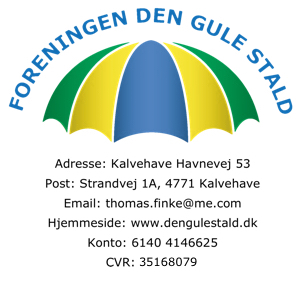 Ordinær generalforsamling i Foreningen Den Gule StaldOnsdag den 25. april 2018 kl. 19Formandens beretningOgså i år har vi udskudt den årlige generalforsamling i forventning om, at der lige straks var en afklaring på lejeforholdene og en evt. huslejeforhøjelse til brugerne af stalden. En sådan endelig afklaring foreligger stadig ikke.I 2017 har Den Gule Stald igen været ramme om mange forskelligartede aktiviteter.Café Den Gule Stald, udstillingerne i Kunstnetværket og Naturbasen stået for de fleste aktiviteter.I 2017 blev tidligere års to store arrangementer ”liv på havnen og ”folkfestivalen” igen slået sammen til eet stor arrangement ”Kalvehave Havnedag” i samarbejde med Ulvsund Sejlklub mfl. Café Den Gule Stald bidrog med Singalong om eftermiddagen og koncert med Jonas Hansen Band om aftenen. Og som sædvanligt stillede naturbasen med waders og fiskenet ligesom spejderne lavede aktiviteter omkring bålet.Kalvehave Kompetencecenter og Kalvehave spejderne, Gundeslevholm Idrætsefterskole, SFO Gåsetårnsskolen og Museum Sydøstdanmark har i lighed med de foregående år løbende brugt Naturbasen.Og sejlklubben har fortsat deres masteopbevaring i den nordlige ende af stalden.Et par udlejninger til private er det også blevet til, men manglen på køkkenfaciliteter begrænser mulighederne for udlejning til private.Der er masser af kapacitet til mange flere aktiviteter i lokalerne - det er kun et spørgsmål om at udnytte dem. Vi bør derfor orientere de mange foreninger i området om mulighederne for at benytte lokalerne. Jo mere stalden bliver brugt, jo vanskeligere vil det i fremtiden være for kommunen, at ignorere behovet når Bygningsstyrelsen på et tidspunkt sætter bygningerne til salg.Projektgruppen omkring Kalvehave Strandpark har indtil videre lagt projektet i mølpose. De mange anstrengelser har ind til videre ikke båret frugt og det lader ikke til at tiden er moden til projekter af denne størrelse i Kalvehave. Den stadige usikkerhed om staldens fremtid er også medvirkende til dette.Bygningsstyrelsen, som ejer Den Gule Stald, har i oktober 2016 til kommunen fremsendt en fornyet lejekontrakt for stalden og har forlangt en væsentlig forhøjelse af huslejen. Der har siden været forhandlinger mellem kommunen og Bygningsstyrelsen og kommunen har endelig  i slutningen af 2017 accepteret en huslejestigning på ca. 80.000 kr. årligt. Bygningsstyrelsen overtager omkostningerne til den udvendige vedligeholdelse – og  vi/kommunen er uopsigelige i 5 år. Der er udarbejdet en lejekontrakt, som kommunen i januar 2018 har underskrevet og fremsendt til underskrivelse i Bygningsstyrelsen. Den er så vidt vides endnu ikke returneret fra Bygningsstyrelsen.Der har i processen også været forhandlinger om en overtagelse af stalden. Det er en væsentlig forudsætning for at vi kan udvikle huset med tidssvarende faciliteter, at vi selv ejer huset. Bygningsstyrelsen har blankt afvist dette. Lindholms bygninger på havnen vil blive udbudt til højstbydende, når Lindholminstituttet er endeligt afviklet.Det er stadig uvist om vi  skal betale husleje. Men indtrykket er foreløbigt, at vi økonomisk kan fortsætte uændret – og at vi stadig får de ca. 60.000 årligt fra kommunen til indvendig vedligeholdelse. Vi har aldrig haft en aftele med kommunen på skrift og der er ikke meget der tyder på, at vi nogensinde kommer dertil. Altså: business as usual – vi må tage det dag for dag.Thomas Finke4. april 2018